RAYALASEEMA UNIVERSITY INTER-COLLEGIATE A-GROUPTOURNAMENT (MEN):2014-2015 (FROM 24-09-2014 TO 26-09-2014)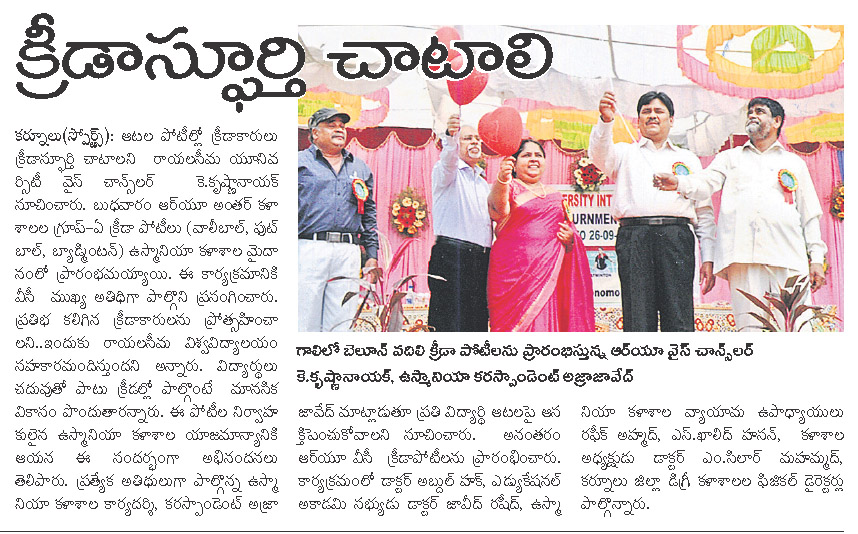 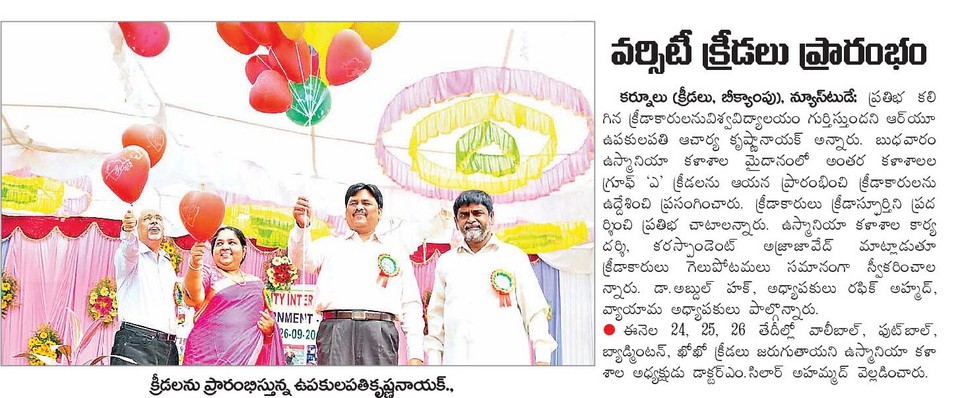 ( Published on 25-09-2014 in Eenadu  and Sakshi Newspaper- Dist. Edition)( Published on 26-09-2014 in Eenadu Newspaper- Dist. Edition)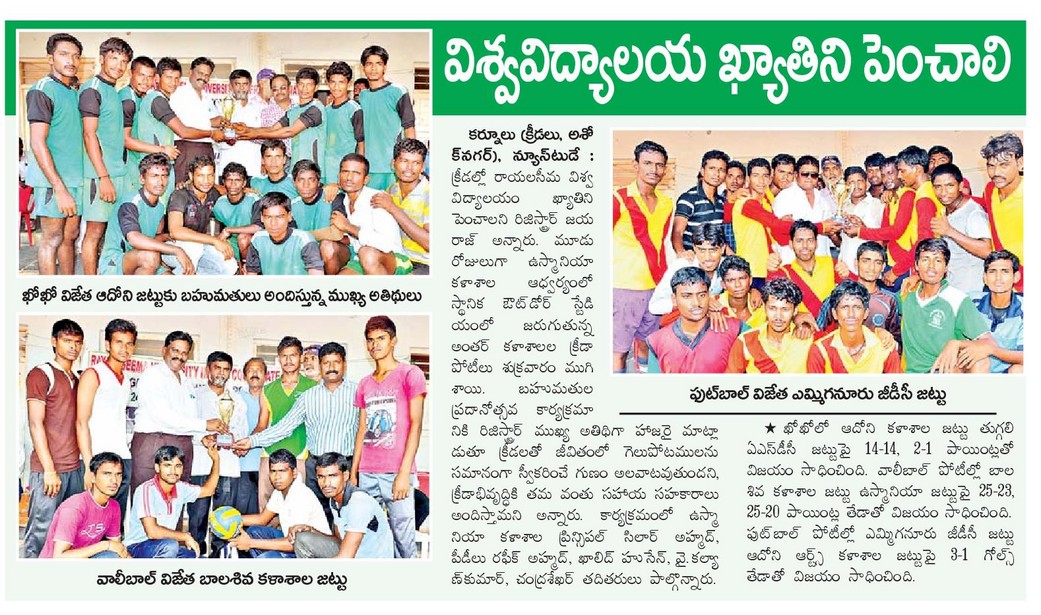 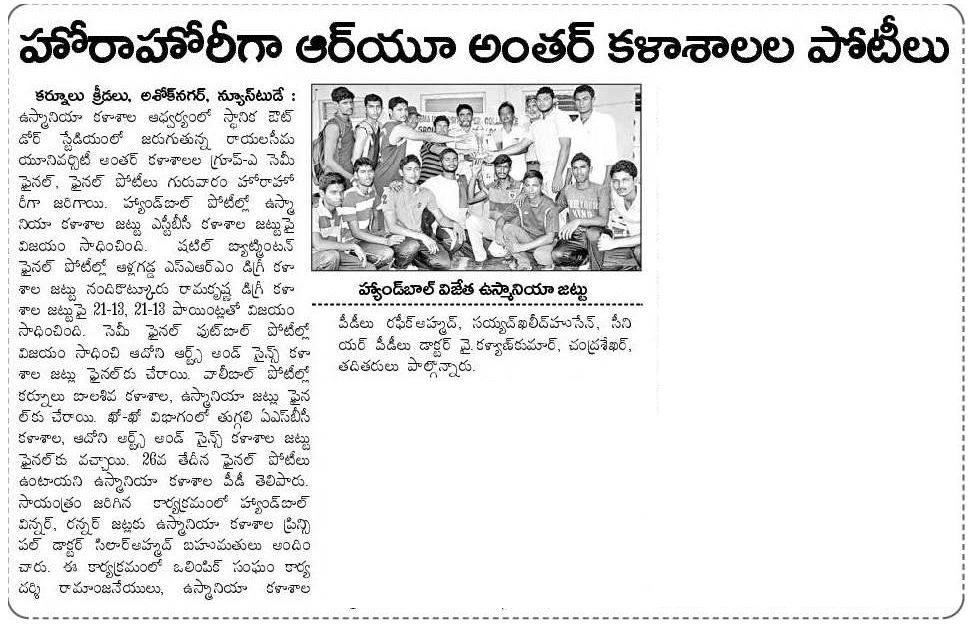 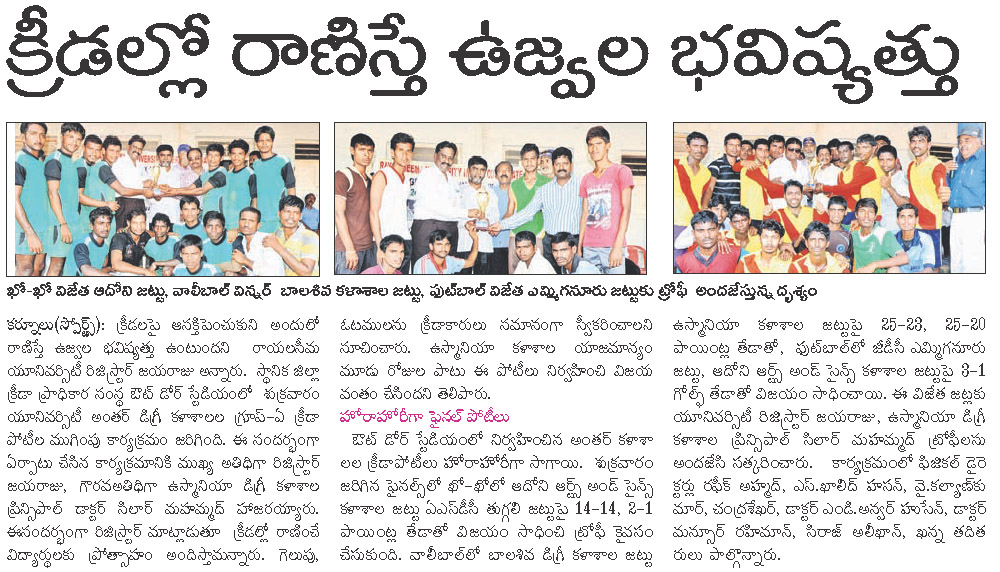 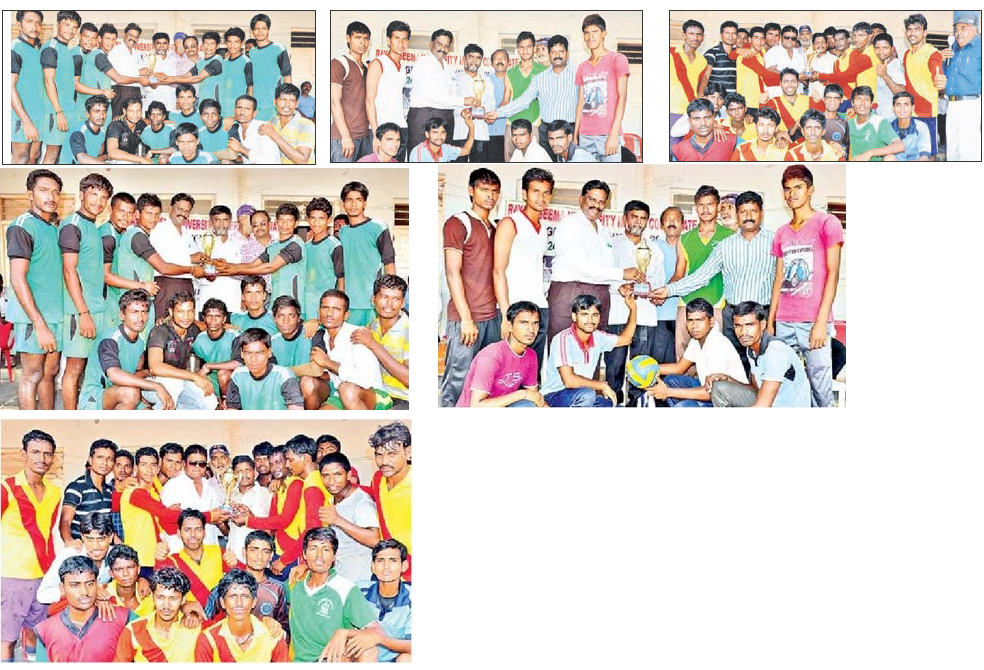 ( Published on 27-09-2014 in Eenadu  and Sakshi Newspaper- Dist. Edition)